仙台七夕カーリング大会競技規則１．試合方法・試合はすべて６エンド又は９０分で行う（１０分前コールとし、コール時に進行しているエンドで当該試合は終了とする）。・審判はセルフジャッジで行う。・すべての試合において、試合終了時に同点の場合、試合終了後に代表者１名による１投のみのドローショットを行う。それでも勝敗が決しない場合、じゃんけん又はコイントスにより勝敗を決する。・１回戦の勝者をVegaブロック、敗者をAltairブロックとし、各ブロックの準決勝、決勝及び３位決定戦まで行う。２．大会規則　JCA競技規則を適用する。アイスダメージを与えない限りドレスコードは自由とする。３．その他・自チームの第１試合前に受付を終了すること。・各試合開始時に３名以上揃っていることを要する。・試合開始時刻に３名以上揃わない場合、相手チームに２点を与え、揃い次第、第２エンドより試合を行う。・１５分経過しても３名以上揃わない場合は不戦敗とする。・勝利チームが試合後のシート清掃を行うこと。・スキップは試合終了ごとに記録表に記載し、本部まで提出すること。・試合中のメンバー交替は自由とする。その際、投球順を変更することもできる。但し、当該試合を一度退いた選手は、当該試合に再度出場することはできない。・試合進行が遅いチームには、相手チームが注意を促してもよいこととする。試合がスムーズに進み、６エンドまで実施できるようお互いに心掛けましょう。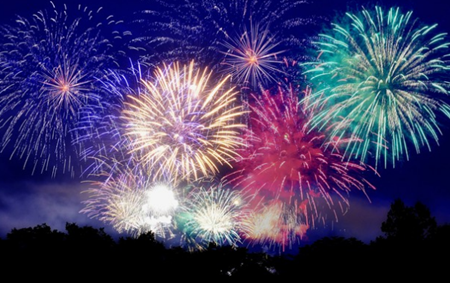 仙台七夕花火大会